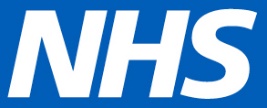 Action plan templateSee page below [INSERT STAFF NETWORK NAME] staff network action plan - [INSERT DATE RANGE]Goal / activity LeadTimelineTasksResourcesBarriersSuccess measures Describe the activity / goal and what you are trying to achieveLink to organisational strategy, People Plan, and any evidence basesPerson / role to lead the activityStart and due dates (day / month)List of required tasks to achieve the goal / activityHelp needed from network or wider (stakeholders)Opportunities to work with / link to others / other workBudget requirementsPotential challenges and issues to address Benchmarks for successMeasures / metrics to evaluate success